 用印审批表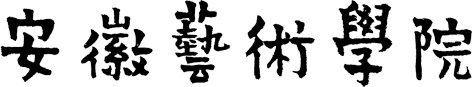 编号：备注：1.盖章材料需多备一份，盖章时学校档案室留存一份原件；      2.是否需书记或校长审批参照办公室主任审批意见；      3.经办人一栏需手签，认真填写审批表并按程序审签，用印之后将审批表交学校档案室存档。盖章用途份数来源文件（如为承办事项，请填写）用   印类   别请在（）内打√（ ）校党委印章   （ ）校行政印章   （ ）校钢印（ ）校领导签字章   （ ）其他          （ ）校党委印章   （ ）校行政印章   （ ）校钢印（ ）校领导签字章   （ ）其他          （ ）校党委印章   （ ）校行政印章   （ ）校钢印（ ）校领导签字章   （ ）其他          （ ）校党委印章   （ ）校行政印章   （ ）校钢印（ ）校领导签字章   （ ）其他          用印部门经办人签字部门负责人审批意见办公室主任审批意见校分管领导审批意见校长审批意见书记审批意见